Центр управления регионом Адыгеи провел прямой эфир с главой Майкопа Геннадием Митрофановым.

Будет ли увеличено количество единиц общественного транспорта?

Когда отремонтируют тротуары?

Как в городе решается проблема безнадзорных животных?

Ответы на эти вопросы - в ролике.

Полную запись эфира смотрите по ссылке https://clck.ru/32RniX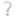 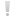 